　R4.10作成：体育科指導ＣＯ金城　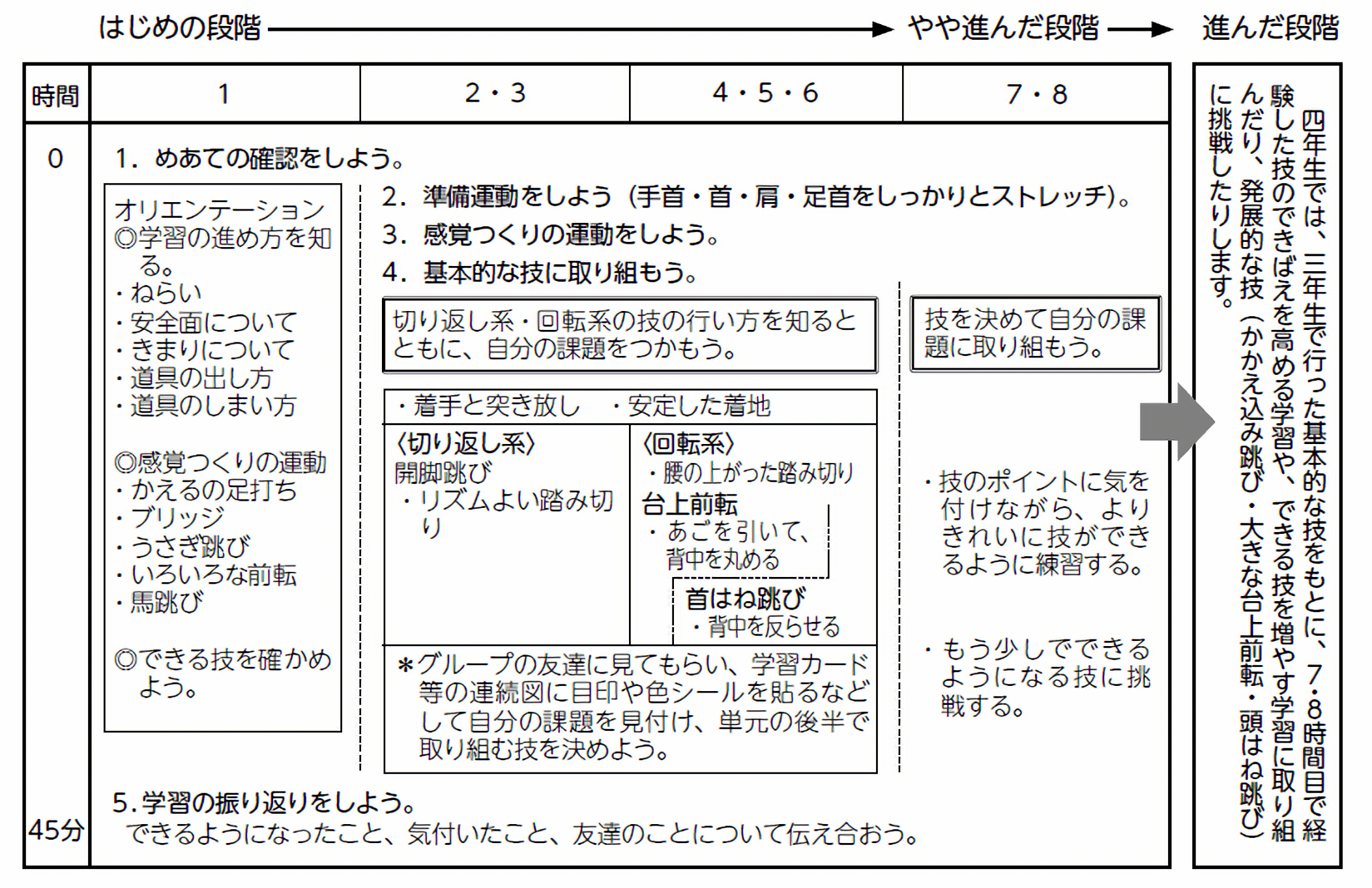 大浜小　３，４年大浜小　３，４年大浜小　３，４年大浜小　３，４年器械運動「跳び箱運動」単元指導計画（案）器械運動「跳び箱運動」単元指導計画（案）器械運動「跳び箱運動」単元指導計画（案）器械運動「跳び箱運動」単元指導計画（案）器械運動「跳び箱運動」単元指導計画（案）器械運動「跳び箱運動」単元指導計画（案）器械運動「跳び箱運動」単元指導計画（案）体育館単元目標知識及び技能知識及び技能知識及び技能知識及び技能いろいろな技の行い方が分かり、自分の力に合った基本的な技をすることができるようにする。いろいろな技の行い方が分かり、自分の力に合った基本的な技をすることができるようにする。いろいろな技の行い方が分かり、自分の力に合った基本的な技をすることができるようにする。いろいろな技の行い方が分かり、自分の力に合った基本的な技をすることができるようにする。いろいろな技の行い方が分かり、自分の力に合った基本的な技をすることができるようにする。いろいろな技の行い方が分かり、自分の力に合った基本的な技をすることができるようにする。いろいろな技の行い方が分かり、自分の力に合った基本的な技をすることができるようにする。単元目標思考力、判断力、表現力等思考力、判断力、表現力等思考力、判断力、表現力等思考力、判断力、表現力等自分の課題を見つけ、解決のために自分に合った場を選ぶことができるようにする。課題解決のために考えたことを友達に伝えることができるようにする。自分の課題を見つけ、解決のために自分に合った場を選ぶことができるようにする。課題解決のために考えたことを友達に伝えることができるようにする。自分の課題を見つけ、解決のために自分に合った場を選ぶことができるようにする。課題解決のために考えたことを友達に伝えることができるようにする。自分の課題を見つけ、解決のために自分に合った場を選ぶことができるようにする。課題解決のために考えたことを友達に伝えることができるようにする。自分の課題を見つけ、解決のために自分に合った場を選ぶことができるようにする。課題解決のために考えたことを友達に伝えることができるようにする。自分の課題を見つけ、解決のために自分に合った場を選ぶことができるようにする。課題解決のために考えたことを友達に伝えることができるようにする。自分の課題を見つけ、解決のために自分に合った場を選ぶことができるようにする。課題解決のために考えたことを友達に伝えることができるようにする。単元目標学びに向かう力、人間性等学びに向かう力、人間性等学びに向かう力、人間性等学びに向かう力、人間性等進んで学習に取り組み、準備や片付けをすることができるようにする。仲良く励まし合い他者の考えを認め、安全に気を付けることができるようにする。進んで学習に取り組み、準備や片付けをすることができるようにする。仲良く励まし合い他者の考えを認め、安全に気を付けることができるようにする。進んで学習に取り組み、準備や片付けをすることができるようにする。仲良く励まし合い他者の考えを認め、安全に気を付けることができるようにする。進んで学習に取り組み、準備や片付けをすることができるようにする。仲良く励まし合い他者の考えを認め、安全に気を付けることができるようにする。進んで学習に取り組み、準備や片付けをすることができるようにする。仲良く励まし合い他者の考えを認め、安全に気を付けることができるようにする。進んで学習に取り組み、準備や片付けをすることができるようにする。仲良く励まし合い他者の考えを認め、安全に気を付けることができるようにする。進んで学習に取り組み、準備や片付けをすることができるようにする。仲良く励まし合い他者の考えを認め、安全に気を付けることができるようにする。時間１１２３４５６７７学習の流れ学習の流れ０５２０４５１．整列・あいさつ　　　２．準備運動　　　３．めあての確認１．整列・あいさつ　　　２．準備運動　　　３．めあての確認１．整列・あいさつ　　　２．準備運動　　　３．めあての確認１．整列・あいさつ　　　２．準備運動　　　３．めあての確認１．整列・あいさつ　　　２．準備運動　　　３．めあての確認１．整列・あいさつ　　　２．準備運動　　　３．めあての確認１．整列・あいさつ　　　２．準備運動　　　３．めあての確認１．整列・あいさつ　　　２．準備運動　　　３．めあての確認１．整列・あいさつ　　　２．準備運動　　　３．めあての確認学習の流れ学習の流れ０５２０４５【めあて】単元の目標と学習の流れを確認しよう。【めあて】単元の目標と学習の流れを確認しよう。【めあて】切り返し開脚とびにチャレンジしよう。【めあて】切り返しかかえこみとびにチャレンジしよう【めあて】回転台上前転の技にチャレンジしてみよう【めあて】回転難しい技（首はね系）にチャレンジしよう。【めあて】切り返し・回転自分に合った技（発展技）にチャレンジしよう【めあて】自分にあった技（発展技）にチャレンジしよう。【めあて】自分にあった技（発展技）にチャレンジしよう。学習の流れ学習の流れ０５２０４５４ オリエンテーション・学習の進め方・１時間の流れ・場づくり・約束・片付け５ 基礎感覚運動目的意識を持たせる・うさぎ跳び・またぎのり、とびおり・トントン腰上げ・またぎごし・フープインステップ６ 基本の技にチャレンジしてみよう場を確認しながら、いろいろな技にチャレンジする。・開脚跳び・かかえこみ跳び・台上前転４ オリエンテーション・学習の進め方・１時間の流れ・場づくり・約束・片付け５ 基礎感覚運動目的意識を持たせる・うさぎ跳び・またぎのり、とびおり・トントン腰上げ・またぎごし・フープインステップ６ 基本の技にチャレンジしてみよう場を確認しながら、いろいろな技にチャレンジする。・開脚跳び・かかえこみ跳び・台上前転★基礎感覚運動…☆フープインステップ、☆トントン腰あげ、☆とび乘り・とびおり、☆またぎ越し、☆壁うさぎ跳び、☆うさぎとび（足開きうさぎも）うさぎ跳び、かえる倒立、手押し車、馬跳び、★基礎感覚運動…☆フープインステップ、☆トントン腰あげ、☆とび乘り・とびおり、☆またぎ越し、☆壁うさぎ跳び、☆うさぎとび（足開きうさぎも）うさぎ跳び、かえる倒立、手押し車、馬跳び、★基礎感覚運動…☆フープインステップ、☆トントン腰あげ、☆とび乘り・とびおり、☆またぎ越し、☆壁うさぎ跳び、☆うさぎとび（足開きうさぎも）うさぎ跳び、かえる倒立、手押し車、馬跳び、★基礎感覚運動…☆フープインステップ、☆トントン腰あげ、☆とび乘り・とびおり、☆またぎ越し、☆壁うさぎ跳び、☆うさぎとび（足開きうさぎも）うさぎ跳び、かえる倒立、手押し車、馬跳び、★基礎感覚運動…☆フープインステップ、☆トントン腰あげ、☆とび乘り・とびおり、☆またぎ越し、☆壁うさぎ跳び、☆うさぎとび（足開きうさぎも）うさぎ跳び、かえる倒立、手押し車、馬跳び、★基礎感覚運動…☆フープインステップ、☆トントン腰あげ、☆とび乘り・とびおり、☆またぎ越し、☆壁うさぎ跳び、☆うさぎとび（足開きうさぎも）うさぎ跳び、かえる倒立、手押し車、馬跳び、★基礎感覚運動…☆フープインステップ、☆トントン腰あげ、☆とび乘り・とびおり、☆またぎ越し、☆壁うさぎ跳び、☆うさぎとび（足開きうさぎも）うさぎ跳び、かえる倒立、手押し車、馬跳び、学習の流れ学習の流れ０５２０４５４ オリエンテーション・学習の進め方・１時間の流れ・場づくり・約束・片付け５ 基礎感覚運動目的意識を持たせる・うさぎ跳び・またぎのり、とびおり・トントン腰上げ・またぎごし・フープインステップ６ 基本の技にチャレンジしてみよう場を確認しながら、いろいろな技にチャレンジする。・開脚跳び・かかえこみ跳び・台上前転４ オリエンテーション・学習の進め方・１時間の流れ・場づくり・約束・片付け５ 基礎感覚運動目的意識を持たせる・うさぎ跳び・またぎのり、とびおり・トントン腰上げ・またぎごし・フープインステップ６ 基本の技にチャレンジしてみよう場を確認しながら、いろいろな技にチャレンジする。・開脚跳び・かかえこみ跳び・台上前転４．活動①開脚とび系の技のポイントを整理し、自分に合った場や技にチャレンジする。①とびのり・とびおり②またぎごし③１段→３段で開脚跳び④舞台から開脚跳び⑤補助開脚跳び４．活動①　かかえこみ系の技のポイントを整理し、自分に合った場や技にチャレンジする。※かかえこみ跳びでは調節箱を２つ程度入れる①マット３枚うさぎとび②跳び箱１段でうさぎ跳び③１段→３段でかかえこみ跳び④跳び箱2台の間を跳ぶ４．活動①台上前転系の技のポイントを整理し、自分に合った場や技にチャレンジする。①マット3～5枚で前転②跳び箱の上で前転③１段→３段で台上前転④舞台から台上前転⑤補助台上前転４．活動①　難しい技（首はね系）のポイントを整理し、自分に合った場や技にチャレンジする。※練習の場をつくる①伸膝台上前転②マット５枚で首はね跳び③２段→４段で首はね跳び④舞台から首はね跳び４．活動①　自分に合った技（発展技）を選び、課題解決の方法を考えることができるようにする。※練習の場をつくる４．活動①　自分に合った技（発展技）を選び、課題解決の方法を考えることができるようにする。※練習の場をつくる４．活動①　自分に合った技（発展技）を選び、課題解決の方法を考えることができるようにする。※練習の場をつくる学習の流れ学習の流れ０５２０４５４ オリエンテーション・学習の進め方・１時間の流れ・場づくり・約束・片付け５ 基礎感覚運動目的意識を持たせる・うさぎ跳び・またぎのり、とびおり・トントン腰上げ・またぎごし・フープインステップ６ 基本の技にチャレンジしてみよう場を確認しながら、いろいろな技にチャレンジする。・開脚跳び・かかえこみ跳び・台上前転４ オリエンテーション・学習の進め方・１時間の流れ・場づくり・約束・片付け５ 基礎感覚運動目的意識を持たせる・うさぎ跳び・またぎのり、とびおり・トントン腰上げ・またぎごし・フープインステップ６ 基本の技にチャレンジしてみよう場を確認しながら、いろいろな技にチャレンジする。・開脚跳び・かかえこみ跳び・台上前転５　きらりタイム・・・友だちやチームの動き等から、うまくできるコツや友だちの良い点等を全体で確認する。５　きらりタイム・・・友だちやチームの動き等から、うまくできるコツや友だちの良い点等を全体で確認する。５　きらりタイム・・・友だちやチームの動き等から、うまくできるコツや友だちの良い点等を全体で確認する。５　きらりタイム・・・友だちやチームの動き等から、うまくできるコツや友だちの良い点等を全体で確認する。５　きらりタイム・・・友だちやチームの動き等から、うまくできるコツや友だちの良い点等を全体で確認する。５　きらりタイム・・・友だちやチームの動き等から、うまくできるコツや友だちの良い点等を全体で確認する。５　きらりタイム・・・友だちやチームの動き等から、うまくできるコツや友だちの良い点等を全体で確認する。学習の流れ学習の流れ０５２０４５４ オリエンテーション・学習の進め方・１時間の流れ・場づくり・約束・片付け５ 基礎感覚運動目的意識を持たせる・うさぎ跳び・またぎのり、とびおり・トントン腰上げ・またぎごし・フープインステップ６ 基本の技にチャレンジしてみよう場を確認しながら、いろいろな技にチャレンジする。・開脚跳び・かかえこみ跳び・台上前転４ オリエンテーション・学習の進め方・１時間の流れ・場づくり・約束・片付け５ 基礎感覚運動目的意識を持たせる・うさぎ跳び・またぎのり、とびおり・トントン腰上げ・またぎごし・フープインステップ６ 基本の技にチャレンジしてみよう場を確認しながら、いろいろな技にチャレンジする。・開脚跳び・かかえこみ跳び・台上前転６．活動②　自分に合った技（発展技）にチャレンジすることができる。・開脚伸身跳び①開脚跳び手たたき②玉に触れずに開脚跳び③調節箱２つ起き開脚跳び④②と③の合わせ６．活動②　自分に合った技（発展技）にチャレンジすることができる。・屈伸跳び※かかえこみとびと同様な場を，膝を伸ばして行う。６．活動②自分に合った技（発展技）にチャレンジすることができる。・伸膝台上前転※台上前転と同様な場で、膝を伸ばして行う。６．活動②　自分に合った技（発展技）にチャレンジすることができる。・頭はね跳び※首はねとびと同様の場で行う。６．活動②　自分に合った技（発展技）を選び、課題解決の方法を考えることができるようにする。６．活動②　自分に合った技（発展技）を選び、課題解決の方法を考えることができるようにする。※子ども達の伸びやがんばりを価値づけるようにする。６．活動②　自分に合った技（発展技）を選び、課題解決の方法を考えることができるようにする。※子ども達の伸びやがんばりを価値づけるようにする。学習の流れ学習の流れ０５２０４５☆７．ふり返り（できるようになったこと、むずかしかったこと、楽しかったこと、友だちの良い所、次がんばりたいこと等。必要に応じて実技と結びつけて発表させる）☆７．ふり返り（できるようになったこと、むずかしかったこと、楽しかったこと、友だちの良い所、次がんばりたいこと等。必要に応じて実技と結びつけて発表させる）☆７．ふり返り（できるようになったこと、むずかしかったこと、楽しかったこと、友だちの良い所、次がんばりたいこと等。必要に応じて実技と結びつけて発表させる）☆７．ふり返り（できるようになったこと、むずかしかったこと、楽しかったこと、友だちの良い所、次がんばりたいこと等。必要に応じて実技と結びつけて発表させる）☆７．ふり返り（できるようになったこと、むずかしかったこと、楽しかったこと、友だちの良い所、次がんばりたいこと等。必要に応じて実技と結びつけて発表させる）☆７．ふり返り（できるようになったこと、むずかしかったこと、楽しかったこと、友だちの良い所、次がんばりたいこと等。必要に応じて実技と結びつけて発表させる）☆７．ふり返り（できるようになったこと、むずかしかったこと、楽しかったこと、友だちの良い所、次がんばりたいこと等。必要に応じて実技と結びつけて発表させる）☆７．ふり返り（できるようになったこと、むずかしかったこと、楽しかったこと、友だちの良い所、次がんばりたいこと等。必要に応じて実技と結びつけて発表させる）☆７．ふり返り（できるようになったこと、むずかしかったこと、楽しかったこと、友だちの良い所、次がんばりたいこと等。必要に応じて実技と結びつけて発表させる）評価規準評価規準知・技○〇○○○評価規準評価規準思判表○○〇評価規準評価規準主体的○○○○